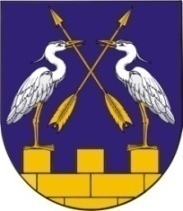 КОКШАЙСКАЯ СЕЛЬСКАЯ       МАРИЙ ЭЛ РЕСПУБЛИКЫСЕ         АДМИНИСТРАЦИЯ  ЗВЕНИГОВО МУНИЦИПАЛ                                            ЗВЕНИГОВСКОГО       РАЙОНЫН КОКШАЙСК           МУНИЦИПАЛЬНОГО РАЙОНА ЯЛ КУНДЕМ          РЕСПУБЛИКИ МАРИЙ ЭЛ АДМИНИСТРАЦИЙЖЕ                      ПОСТАНОВЛЕНИЕ 			                           ПУНЧАЛот 05 августа 2020 г. № 112О внесении изменений в постановление от 06.09.2013 года № 182 «Об утверждении административного регламента по осуществлению муниципального контроля за обеспечением сохранности автомобильных дорог местного значения в границах населенных пунктов муниципального образования «Кокшайское сельское поселение» В соответствии Уставом Кокшайского сельского поселения Звениговского муниципального района Республики Марий Эл, Кокшайская сельская администрацияПОСТАНОВЛЯЕТ:1. Внести в Административный регламент по осуществлению муниципального контроля за обеспечением сохранности автомобильных дорог местного значения в границах населенных пунктов муниципального образования «Кокшайское сельское поселение», утвержденный постановлением администрации муниципального образования «Кокшайское сельское поселение» от 06.09.2013 года № 182 «Об утверждении административного регламента по осуществлению муниципального контроля за обеспечением сохранности автомобильных дорог местного значения в границах населенных пунктов муниципального образования «Кокшайское сельское поселение» (в редакции постановления от 04.06.2014 № 141, 15.10.2014 № 230, 24.02.2015 № 33, 09.02.2017 № 16) (далее – Постановление. Административный регламент) следующие изменения:1.1. наименование Административного регламента изложить в следующей редакции:«Административный регламентпо осуществлению муниципального контроля за обеспечением сохранности автомобильных дорог местного значенияв границах населенных пунктов Кокшайского сельского поселения»;1.2. в пунктах 1.1.1, 1.2.1, 1.4.1, 3.3.1  Административного регламента слова «муниципального образования Кокшайское сельское поселение» заменить словами «Кокшайского сельского поселения»;1.3. в пункте 1.2.1 Административного регламента:- в абзаце первом слова «администрация муниципального образования «Кокшайское сельское поселение» заменить словами «Кокшайская сельская администрация»;- в абзаце втором слова «специалист 1 категории - землеустроитель администрации муниципального образования «Кокшайское сельское поселение» заменить совами «специалист 1 категории Кокшайской сельской администрации»;1.4. абзац шестой пункта 1.3.1 Административного регламента изложить в следующей редакции:«Уставом Кокшайского сельского поселения Звениговского муниципального района Республики Марий Эл;»;1.5. в пункте 2.1.1 Административного регламента:- абзац восьмой изложить в следующей редакции:«в)  для предоставления информации об осуществлении муниципального контроля юридические лица и индивидуальные предприниматели обращаются в Администрацию по адресу: 424915, Республика Марий Эл, Звениговский район, с. Кокшайск, ул. Кологривова, д. 37 а»;- абзац девятый изложить в следующей редакции:«Телефон/факс: 8(83645) 6-81-40; 6-80-05;»;1.6. в пункте 3.10.3 Административного регламента слова «главным специалистом администрации поселения» заменить словами «специалистом администрации»;1.7. в пунктах 3.10.3, 3.10.5, 3.13.4, 3.13.5, 3.13.67, 3.13.6.1, 5.3, 5.6 Административного регламента слова «Главой администрации поселения» заменить словами «Главой администрации» в соответствующих падежах;1.8. в пункте 3.10.8 Административного регламента слова «Главой поселения» заменить словами «Главой администрации»;1.9. в пункте 3.13.5 Административного регламента слова «Специалист администрации поселения» заменить словами «Специалист администрации»;1.10. в приложении № 1 к Постановлению:- слова «администрация МО «Кокшайское сельское поселение» заменить словами «»Кокшайская сельская администрация»;- слова «муниципального образования «Кокшайское сельское поселение» заменить словами «Кокшайского сельского поселения»;- слова «Главы Администрации поселения» заменить словами «Главы администрации»;- слова «Глава муниципального образования «Кокшайское сельское поселение» заменить словами «Глава Кокшайской сельской администрации»;1.11. в приложении № 2 к Постановлению:- слова «муниципального образования «Кокшайское сельское поселение» заменить словами «Кокшайского сельского поселения»;- слова «Постановление Администрации поселения» заменить словами «Постановлением Администрации»;1.12. в приложении № 3 к Постановлению:- наименование приложения изложить в следующей редакции:«Кокшайская сельская администрация Звениговского муниципального района Республики Марий Эл»;- слова «муниципального образования «Кокшайское сельское поселение» заменить словами «Кокшайского сельского поселения»;- слова «постановлением Администрации поселения» заменить словами «Постановлением Администрации»;1.13. наименование приложения № 4 к Постановлению изложить в следующей редакции:«Кокшайская сельская администрация Звениговского муниципального района Республики Марий Эл»;1.14. в приложении № 5 к Постановлению:-  наименование приложения изложить в следующей редакции:«Кокшайская сельская администрация Звениговского муниципального района Республики Марий Эл»;- слова муниципальном образовании «Кокшайское сельское поселение» заменить словами «Кокшайском сельском поселении» в соответствующих падежах;- слова «Постановлением главы муниципального образования» заменить словами «Постановлением главы администрации»;- слова «по адресу: Республика Марий Эл, Звениговский район, с. Кокшайск, ул. Почтовая, д.8» заменить словами: «Республика Марий Эл, Звениговский район, с. Кокшайск, ул. Кологривова, д. 37 а».2. Настоящее Постановление подлежит обнародованию и размещению на  официальном сайте Администрации Звениговского муниципального района в информационно-телекоммуникационной сети «Интернет» -   www.admzven.ru.И.о. главы администрации 				Иванова Л.Н.